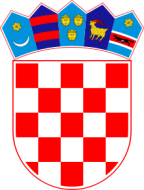 REPUBLIKA HRVATSKAVUKOVARSKO-SRIJEMSKA ŽUPANIJA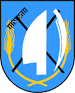 	      OPĆINA TOVARNIK                    OPĆINSKA NAČELNICAKLASA: 940-01/21-01/1URBROJ: 2188/12-03/01-21-2Tovarnik, 29.01.2021. 	Na temelju članka 30. Zakona o vlasništvu i drugim stvarnim pravima („NN“ br. 91/96, 68/98, 137/99, 22/00, 73/00, 129/00, 114/01, 79/06, 141/06, 146/68 i 38/09), čl. 2. i 3. Odluke o prodaji nekretnine („Službeni vjesnik“ Vukovarsko-srijemske županije, broj 21/20) i članka 48. Statuta Općine Tovarnik („Službeni vjesnik“ Vukovarsko-srijemske županije, broj 4/13, 14/13, 1/18, 6/18, 3/20, pročišćeni tekst  9/20 ),  općinska načelnica Općine Tovarnik, dana 05. veljače 2021. godine, raspisuje J A V N I  NATJEČAJ 
za prodaju nekretnine u vlasništvu Općine TovarnikPREDMET PRODAJEk.č. 2786  k.o. Ilača, zk. uložak 1651, površine 1199 m2, označenu kao pomoćna zgrada, kuća, dvorište, Ilača, V. Nazora 72Napomena: Sve nekretnine kupuju se po načelu viđeno – kupljeno, a što isključuje naknadne prigovore kupaca. Općina Tovarnik neće snositi troškove uređenja nekretnine.Početni iznos ukupne kupoprodajne cijene:k.č. 2786, pomoćna zgrada, kuća, dvorište u iznosu od 76.700,00 knUVJETI NATJEČAJA Pravo sudjelovanja na natječaju imaju: fizičke osobe državljani Republike Hrvatske,pravne osobe registrirane u Republici Hrvatskoj,Najpovoljniji ponuditelj je onaj koji uz ispunjenje uvjeta iz ovog javnog natječaja za nekretninu za koju podnosi ponudu, ponudi najviši iznos kupoprodajne cijene.Utvrđuje se pravo prvokupa za vlasnike katastarskih čestica koje graniče s nekretninom iz točke I. ove Odluke – uz uvjet da prihvate najvišu ponuđenu cijenu iz pristiglih ponuda. Ukoliko više vlasnika katastarskih čestica koje graniče s nekretninom iz točke 1. ovog Natječaja podnesu ponudu za kupnju predmetne nekretnine, prednost ima ona ponuda koja je ranije zaprimljena u Općini Tovarnik.Natjecatelj je dužan na ime jamčevine položiti iznos od 10% utvrđene početne cijene, odnosno:-za kčbr. 2786 – pomoćna zgrada, kuća, dvorište, iznos od 7.670,00;Jamčevina se uplaćuje na žiro račun Općine Tovarnik IBAN HR9423400091845900001, model 68, poziv na broj 5789 – OIB PLATITELJA, opis plaćanja: „Jamčevina za natječaj – prodaja nekretnine“.Iznos koji su na ime jamčevine položili natjecatelji, vratit će se onim natjecateljima čije ponude ne budu prihvaćene mu roku od 15 dana od dana okončanja postupka  natječaja donošenjem odluke o odabiru najpovoljnije ponude dok će se natjecatelju čija ponuda bude izabrana kao najpovoljnija za iznos uplaćene jamčevine umanjiti iznos ukupne kupoprodajne cijene. U slučaju da odabrani natjecatelj ne pristupi potpisivanju ugovora o kupoprodaji u skladu s uvjetima iz ovog natječaja, smatrat će se da je odustao od kupoprodaje te gubi pravo na povrat uplaćenog iznosa jamčevine.Trošak ovjere potpisa prodavatelja kod javnog bilježnika, nakon isplate kupoprodajne cijene, uknjižbe prava vlasništva u zemljišnim knjigama na temelju zaključenog ugovora o kupoprodaji i poreza na promet nekretnina u cijelosti terete kupca.Nekretnina koja je predmet prodaje, prodaje se u svrhu potrebe stanovanja.Pisane ponude zaprimljene su u roku ukoliko su zaprimljene najkasnije do 22.02.2021. godine do 08:00 sati neovisno o načinu dostave. Ponude se dostavljaju u zatvorenim omotnicama.Otvaranje zaprimljenih ponuda provest će se dana 22.02.2021. godine s početkom u 09:00h u službenim prostorijama Općine Tovarnik. Otvaranje zaprimljenih ponuda nije javno.Najpovoljnijim natjecateljem smatrat će se onaj natjecatelj koji ponudi najviši iznos kupoprodajne cijene, o čemu Odluku donosi Općinsko vijeće Općine Tovarnik. Natječaj će se održati ako u postupku sudjeluje i samo jedan natjecatelj.Odabrani natjecatelj dužan je zaključiti ugovor o kupoprodaji nekretnine s Općinom Tovarnik najkasnije u roku od 15 dana računajući od dana donošenja Odluke Općinskog vijeća Općine Tovarnik o odabiru najpovoljnije ponude, u protivnom će se smatrati da je odustao od kupoprodaje nekretnine. Iznos utvrđene kupoprodajne cijene, odnosno najviše ponuđene cijene odabrani je ponuditelj dužan uplatiti u cijelosti na račun Općine Tovarnik prije sklapanja ugovora o kupoprodaji predmetne nekretnine.Ako odabrani ponuditelj ne sklopi ugovor u navedenom roku, gubi pravo na jamčevinu u cijelosti, te će se u tom slučaju nekretnina ponuditi prvom slijedećem najpovoljnijem ponuditelju.Porez na promet nekretnina, odnosno troškove upisa prava vlasništva i sve ostale troškove vezane uz prijenos prava vlasništva snosi kupac.U natječaju ne mogu sudjelovati natjecatelji koji imaju dospjelih, nepodmirenih obveza prema Općini Tovarnik po bilo kojoj osnovi.PONUDAPisane ponude natjecatelja podnose se u zatvorenim omotnicama, a moraju sadržavati:Ime i prezime natjecatelja, adresa, sjedište, telefon i OIBOznaku (broj katastarske čestice) nekretnine za koju se podnosi ponuda Iznos ukupne ponuđene kupoprodajne cijene iz ovog javnog natječaja, upisanu brojkama i slovima, a koja ne može biti manja od početnog iznosa ukupne kupoprodajne cijene istaknute u tekstu natječajaIznos ukupno plaćene jamčevineUz ponudu se prilaže:Preslika osobne iskaznice za fizičke osobe, odnosno dokaz o upisu u sudski registar za pravne osobe, Dokaz o izvršnoj uplati iznosa jamčevine (fotokopija uplatnice ili Internet – potvrda o izvršenoj transakciji) sukladno uvjetima iz natječaja i podatke o broju računa na koji se ima izvršiti povrat jamčevine u slučaju da ponuda natjecatelja ne bude odabrana kao najpovoljnija.Vlastoručno potpisana izjava ponuditelja da je suglasan sa korištenjem njegovih osobnih podataka u svrhu razmatranja ove ponude,potvrda Porezne uprave o stanju duga koja ne smije biti starija od 30 dana računajući od dana početka postupka natječajaPreslika IBAN računa ponuditelja u svrhu povrata jamčevinepotvrda Općine Tovarnik da ponuditelj nema nepodmirenih dospjelih obveza prema Općini Tovarnik, ukoliko postoje dugovanja potrebno ih je podmiriti prije podnošenja ponudevlasnički list ne stariji od 30 dana računajući od dana početka postupka natječaja za katastarske čestice koje graniče s nekretninom koja je predmet ovog natječajaVlastoručno potpisanu izjavu o prihvaćanju svih uvjeta natječaja.Obrazac ponude svi zainteresirani mogu preuzeti osobno u upravi Općine Tovarnik ili u elektroničkom obliku sa službene Internet stranice Općine Tovarnik (www.opcina-tovarnik.hr)Ponuditelj može povući ponudu najkasnije do dana otvaranja ponuda i to pisanim putem na obrascu kojeg može dobiti u Općini Tovarnik. U tom slučaju ponuditelj ima pravo na povrat uplaćene jamčevine.Odluku o odabiru najpovoljnijeg ponuditelja donosi Općinsko vijeće Općine Tovarnik, o čemu će svi podnositelji ponuda biti pisano obavješteni. NAČIN PODNOŠENJA PISANIH PONUDAPisane ponude za sudjelovanje u Natječaju za prodaju predmetnih nekretnina predaju se osobno u uredovno radno vrijeme pisarnice Općine Tovarnik ili putem pošte, preporučeno u zatvorenim omotnicama, s naznakom „PONUDA ZA NATJEČAJ – NE OTVARATI“, na adresu: Općina Tovarnik, A. G. Matoša 2, 32249 Tovarnik.Nepravodobne, nepotpune i nejasne ponude neće se razmatrati. Ponude s ponuđenim iznosom nižim od utvrđene početne cijene neće se razmatrati.Načelnica Općine Tovarnik zadržava pravo poništiti natječaj bez posebnog obrazloženja i bez snošenja novčanih i svih drugih eventualnih posljedica, kao i ne prihvatiti niti jednu zaprimljenu ponudu. U tom slučaju obvezuje na povrat uplaćene jamčevine.NAČELNICA OPĆINE TOVARNIKRuža V. Šijaković, oec